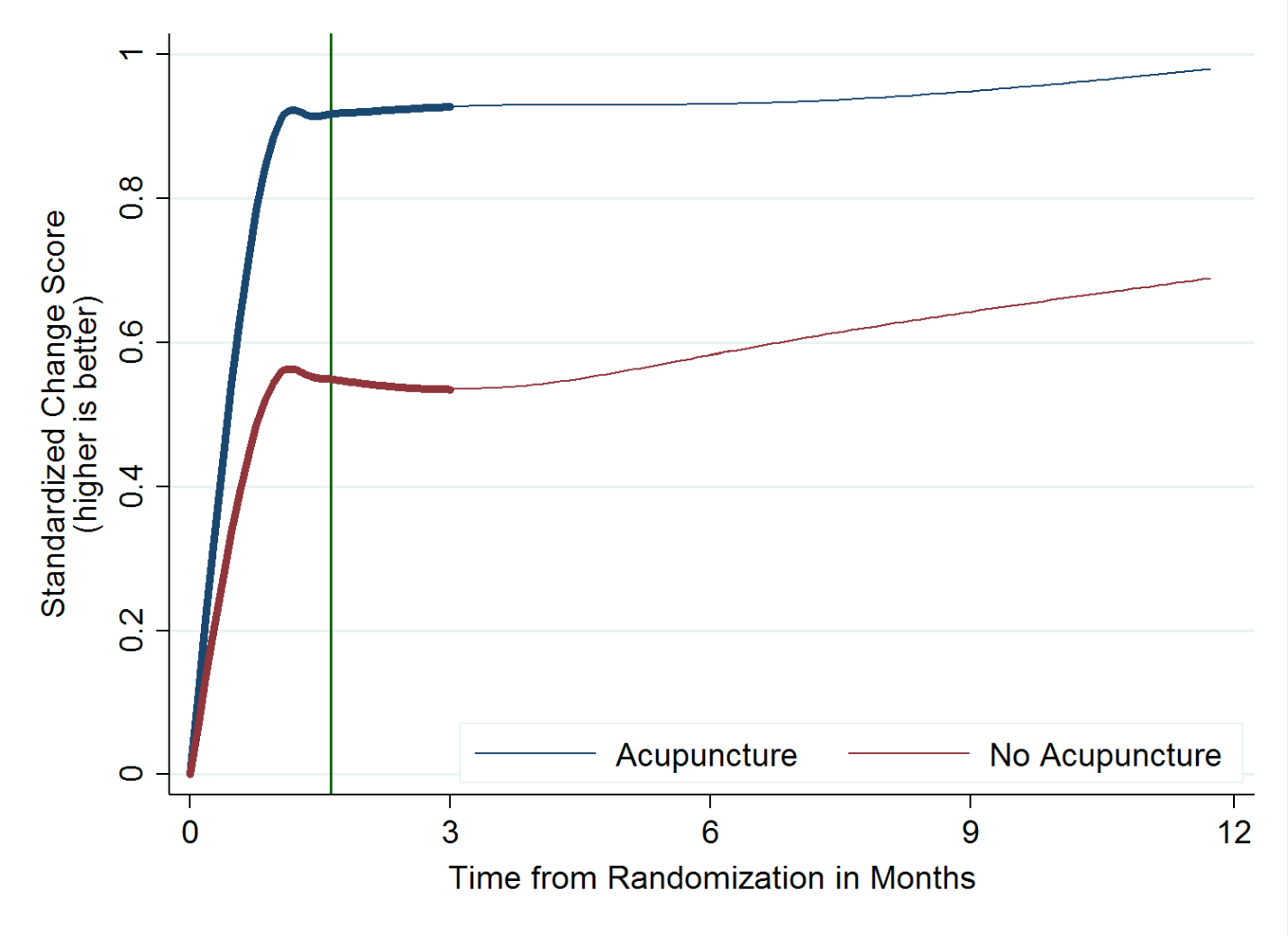 Supplementary Figure 1. Effects of acupuncture and no acupuncture control over time since randomization. The vertical line represents the mean length of acupuncture treatment. Line thickness represents the number of trials contributing data at these time points: the thicker line represents 5-9 trials and the thinner line represents 2-4 trials.
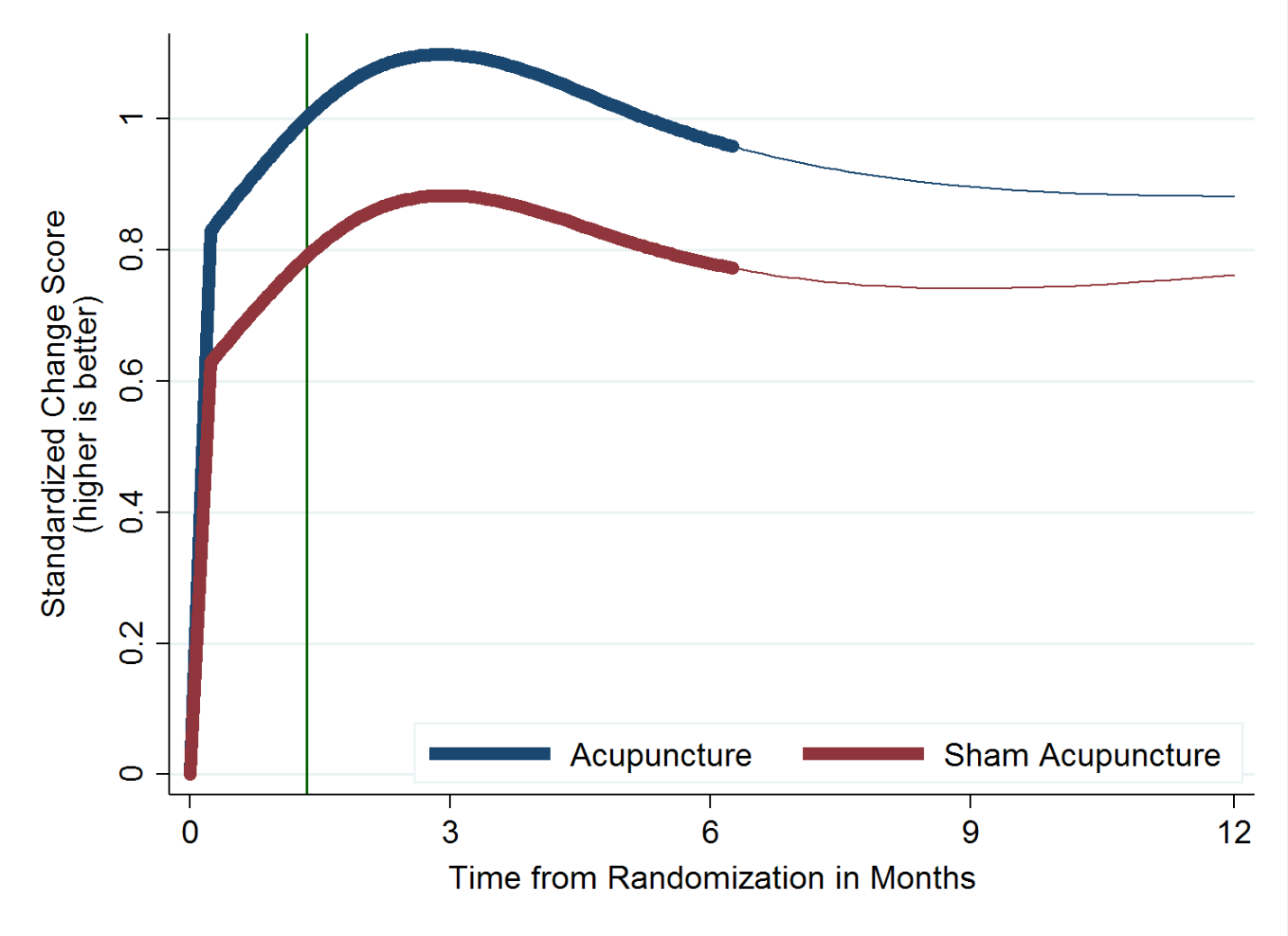 Supplementary Figure 2. Effects of acupuncture and sham acupuncture control over time since randomization. The vertical line represents mean length of acupuncture treatment. Line thickness represents the number of trials contributing data at these time points: the thicker line represents 10 or more trials and the thinner line represents 2-4 trials.